Základní škola, Čapkova ul. 126, Klatovy 5……………………………………………………………………………………………………....Roční plán pro školní družinu„ Pozorujeme svět očima dětí “školní rok 2018/2019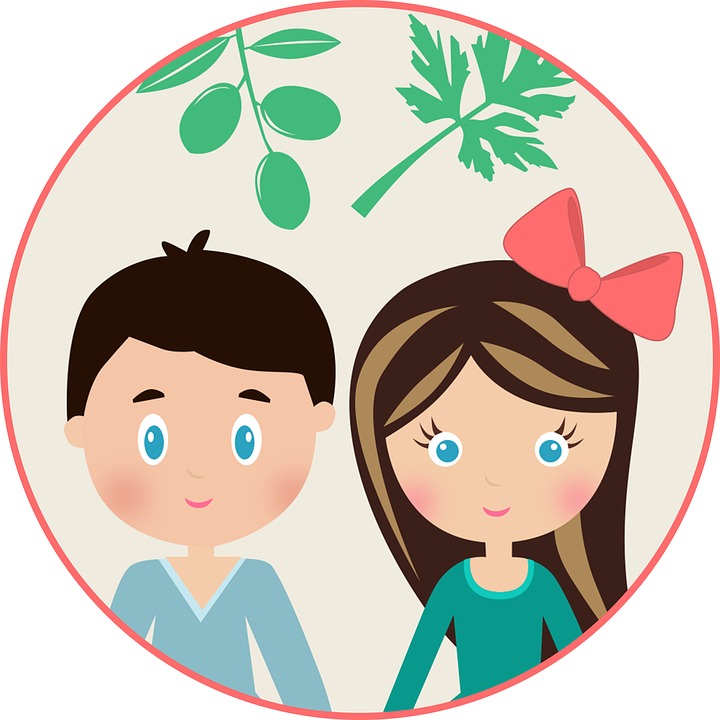 	Roční plán školní družiny při ZŠ Čapkova v Klatovech vychází ze ŠVP pro zájmové vzdělávání platného od 1. září 2014 a je rozdělen do deseti tematických okruhů.	Činnosti školní družiny jsou zaměřené na získávání nových poznatků použitelných v dalším životě, rozvoj individuálních schopností, rozšiřování znalostí a dovedností, osvojení si metod práce s informacemi, rozšiřování slovní zásoby a vědomostních obzorů, vytváření vzájemných vztahů, rozvoj estetického cítění, využití praktických zkušeností, účelné trávení volného času, rozvoj pohybu, uvolnění a relaxace.Celoroční činnosti ve školní družině:Rozvíjet kamarádské vztahyUpevňovat hygienické návyky Ochrana životního prostředíČetba knih na pokračování při odpočinkových činnostechPráce s dětskými časopisy – Sluníčko, Pastelka, Méďa Pusík, DráčekDbát na své zdraví i zdraví druhýchVést žáky k samostatnostiVést žáky k hodnocení vlastní práce, úctě k práci druhých a ke schopnosti vyjádřit vlastní názorZÁŘÍ – „Vítáme nové kamarády“Zahájení školního roku, vítání prvňáčků, rozdělení dětí do jednotlivých odděleníSeznámení žáků s režimem ŠD, s vnitřním řádem ŠDPoučení o bezpečnosti a chování v ŠD a ŠJOrientace v prostorách školy, ŠD, v okolí školyNavázání přátelských vztahů za pomoci společných her, pravidla společného soužití mezi žáky (zapojení prvňáčků do kolektivu dětí v ŠD)Sebeobsluha, stolování, dodržování pitného režimu, hygienaCesta do školy – povídání o cestě do školy – základy bezpečnostiZásady společenského chování – správné oslovení, kouzelná slůvkaZážitky z prázdnin + výtvarné zpracováníSpolečná výzdoba třídy (herny)Orientace v čase – roční období – co je pro které roční období charakteristické Sport na hřišti, vycházkyŘÍJEN – „Veselé barvy podzimu“Vycházky do přírody, sběr přírodnin, výtvarné zpracování podzimuPozorování přírody – jak se mění stromy a keře na podzim – využití listů a plodů pro kreativní činnostOvoce, zelenina, houby – kreslení, malba, modelování, koláž1.10. Kouzelnické představení (kouzelník RENO) – ve třídě 2.A (připravuje D. Václavíčková)4.10. Mezinárodní den zvířat – beseda s dětmi, jak se staráme o domácího mazlíčkaPohybové a sportovní činnosti na hřišti, v tělocvičně, při vycházkáchCelodružinová akce: „Podzimní stopovaná“ – (připravuje  M. Mahovská)Beseda na téma: „Co dělat, když se ztratím“ – umím svou adresu, dokážu se zeptat na cestu28/10 Den české státnosti – významné datum – 100 – leté výročíLISTOPAD – „Strašidelný podzim“„Halloween“ a „Dušičky“ – tradice, význam svátků, rozdílVýtvarné činnosti: veselé dýně, strašidelný hrad, sítě s pavouky atd.11.11. Svatý Martin – pranostiky, posvícení, příběhy17.11. – st. Svátek „Den boje za svobodu a demokracii“ - besedaUčíme se pořádku, přemýšlíme o vandalismuRozvíjení charakterových vlastností – učíme se toleranciÚčastníme se projektu „Adopce na dálku“ – výroba prodejních předmětůDrakiáda v rámci jednotlivých oddělení – dle počasíPozorování změn v příroděSportovní a pohybové činnosti na hřištiPROSINEC – „Vánoční těšení“Celodružinová akce: „Čertí rej“ – soutěže, hry, tanec, nadílka (připravuje D. Václavíčková)Spolupráce s MěKS – výroba vánočních ozdob + zdobení vánočního stromku v KD DružbaNávštěva vánoční výstavy v Klubu seniorů Adventní čas – vyprávění o vánočních zvycích a tradicích, učíme se koledyVyprávíme si naše rodinné vánoční zvyky a příběhyVýrobky s vánočními náměty – přáníčka, ozdoby, dekoraceVánoční výzdoba v odděleních ŠD + píšeme dopis JežíškoviAdventní kalendářVánoční besídky v odd. + tradice: pouštíme svíčky, lijeme vosk atd.Pohybové hry na sněhuSeznámení se švédskou hrou „Julklapp“ – každý vyrobí jeden dárek pro spolužáka + losování dárečků při besídce (pro starší žáky)LEDEN – „Zimní radovánky“Rozhovory s žáky, jak jsme prožili vánoční prázdniny6.1. Tři králové – tradice, zvyky, pranostikyCelodružinová akce: „Zimní paralympiáda“ (připravuje M. Mahovská)Kreativní činnost na téma „Mráz maluje na okna“Přírodovědné vycházky – pozorování zimní krajiny, zvířataPohybové a sportovní činnosti na sněhu – sáňkování, bobováníSněhové stavby Pomoc zvířátkům v zimě, krmení ptáčkůKvízy, hádanky a doplňovačky se zimní tématikouÚNOR – „Doba karnevalů“Beseda s žáky na téma: „Naše tělo – naše zdraví“ – otužování, zdravý životní styl, hygiena, správné oblékání14.2. – Svatý Valentýn – představení svátku, tradice + výroba drobných dárků, přání pro své blízkéVíme, co je Masopust? – vysvětlení pojmu, zvyky, tradiceVýtvarná činnost – výroba masek, škrabošekCelodružinová akce „Maškarní bál“ – tanec, soutěže, odměny (připravuje Š. Bošková)Hry na sněhu (bobování, sněhové stavby) – dle aktuálního počasíRozdíly života ve městě a na vsi (klady a zápory) – beseda s dětmi: „Kde bydlím a kde bych bydlet chtěl/a“Pranostiky na únor – Únor bílý, pole sílí, Na Hromnice – o hodinu víceRelaxace při hudbě, četbě, poslechuBŘEZEN – „Jaro se probouzí“Probouzí se jaro – pozorování změn v přírodě, první květy, první broučciKreativní činnost – výrobky s jarní tematikou (květiny, zvířecí mláďata…)Návštěva městské knihovny (žáci 1. tříd – připravuje D. Václavíčková)  - březen je měsíc knihy, vyrábíme záložky, výstavka oblíbených knih, četba ukázekLidé kolem nás – naše rodina, povolání rodičů, co pro nás znamenají – úcta ke každému povolání + malujeme obrázky: „Čím budu, až budu velký/á“Exkurze: Hasičský záchranný sbor Klatovy – seznámení s náplní práce našich hasičů (žáci 2. tříd – připravuje M. Šelmátová, Š. Bošková)Jarní úklid – uklízíme herny, třídy i okolí ŠD, kompletace stavebnic, úklid hraček Pohybové a sportovní činnosti na hřišti, v tělocvičněDUBEN – „Měsíc barevných kraslic“Velikonoční svátky – zvyky, tradice, velikonoční výrobkyTýdenní projekt „Barevný týden“ – soutěžíme v rámci odd. v barevném oblékání (modré pondělí, zelený čtvrtek…)Výtvarná činnost – výrobky s  velikonoční tematikou, výzdoba herny a třídySoutěž mezi jednotlivými odděleními ŠD o nejhezčí velikonoční výrobek – společná práce Vycházky do přírody Klíčení semen – využití natě (řeřicha) na výrobu pomazánky + ochutnávkaSpolupráce se ŠD Plánická Klatovy – „Junior kvíz“ – vědomostní soutěž22. 4 Den Země – celodružinová akce – úkoly, soutěže  (připravuje M. Mahovská)Měsíc bezpečnosti – dopravní výchova v rámci oddělení - umím správně přecházet silnici, znám základní dopravní značky a umím je používat atd.Beseda o tom, jak můžeme pomoci živé a neživé přírodě, připomeneme důležitost třídění odpadů, uklízíme okolí naší ŠDKVĚTEN – „Moje rodina“Beseda – tradice stavění májky, květnové pranostikyVyrábíme dárky pro maminky – povídáme si o tom, co pro nás naše maminky znamenají, co vše pro nás dělajíBeseda – posilování citových vazeb, naše místo v rodině, vztah k rodičům, prarodičům, úcta ke stáříPřipomenutí důležitých dat – 5. května 1945 – osvobození Klatov americkou armádou – návštěva výstavy v KDVyužití školního hřiště a lesoparku Vodojem ke sportovním a pohybovým aktivitám – stopovaná, míčové hry, štafetové soutěže, kolektivní sportyVolné hry dětí na hřišti (zařazení některých „retro her“ – skákání panáka, skákání gumy, cvrnkání kuliček, školka přes švihadlo, školka s míčem… - ukázky, jak si kdysi hrávali vaši rodiče)Družinová olympiáda pro žáky 3. tříd – sportovní klání v různých disciplínách (připravuje P. Pechačová)Výtvarná činnost – na téma „Rozkvetlá příroda“Návštěva Techmánie v Plzni – vybraní žáci (připravuje D. Václavíčková) (projekt v oblasti zájmového vzdělávání pro ŠD)ČERVEN – „Prázdniny jsou za dveřmi“Celodružinová akce ke  dni dětí – „Indiánské léto“ (připravuje M. Šelmátová)Beseda s dětmi: „Kam pojedeme o prázdninách“, „Na co se těšíme“Povídáme si o letních sportech, aktivitách, o nebezpečí a nástrahách kolem násOpakujeme důležitá telefonní čísla – 150, 155, 158, 112 – v jaké situaci je použijemeJak si navzájem můžeme pomoci při menších zraněních + praktická ukázkaVýtvarné práce na téma prázdniny, létoTurnaj v míčových hrách mezi jednotlivými odd. ŠD (připravuje Š. Bošková)Celkové zhodnocení roku – co se mi v ŠD líbilo/nelíbilo, co se mi podařilo/nepodařilo, návrhy dětí pro činnost školní družiny pro příští školní rok